2. NAPIRENDI PONT: AJKA VÁROS TELEPÜLÉSRENDEZÉSI ESZKÖZEINEK MÓDOSÍTÁSA 25 RÉSZTERÜLETEN

Ajka város önkormányzata 25 részterületen kívánja módosítani a településrendezési eszközeit. A módosítások között jelentősebb, a település szerkezetét átalakító, és kisebb, korrekciós jellegű változások is vannak.A módosítások közül négy helyen történik új beépítésre szánt terület kijelölése. Az 1. módosítás során 14,6 hektáron kerül sor új lakóterület kialakítása Ajkarendektől délre. Szintén Ajkarendek környezetében kerül kijelölésre új lakóterület a 10. számú módosítás során, azonban ez a változás csak kis kiterjedésű. Ezen kívül két módosítás jelöl ki új beépítésre szánt területet: a 5. számú módosítás során gazdasági terület bővül Tósokberénd környezetében, a 23. számú módosítás során pedig vendéglátóépület létesítése érdekében vegyes területfelhasználás kerül kijelölésre a városközpont területén.   További jelentősebb beavatkozással járó módosítások Ajka területén: a 3. számú módosítás a piac környezetének rendezését szolgálja, ahol a termelői piac kialakítása, a közterületek rendezése és a parkolás javítása érdekében történik módosítás. A 4. számú módosítás során új összekötő út nyomvonala kerül meghatározásra Ajka nyugati részén. A 16. és 20. számú módosítások Tósokberénd mellett, illetve a Csinger-völgyben jelölnek lovasturizmus, valamint szabadidőpark céljára területeket, a 20. számú módosítás pedig a sporttelep fejlesztését szolgálja. A biológiai aktivitás szinten tartása érdekében a Hegyhát dűlőtől északra erdőterületek, Tósokberénd területén pedig zöldterület kerül kijelölésre a Torna patak közelében.A településrendezési eszközök módosítása a helyi építési szabályzat és a szabályozási terv kisebb korrekciója történik. Ezek közül a 6, 7 és 25. számú módosítások az ipari park környezetét érintik, a 2, 8, 9, 11 és 21. számú módosítások során pedig a közlekedési területek lehatárolása változik.  Ezen kívül a terepkialakítás (14.), a Hegyhát dűlő beépítésének (15.), és az oldalhatáros épületek (17.) előírásai módosulnak a helyi építési szabályzatban.A véleményezési anyag, mely részletesen tartalmazza a módosításokat, megtekinthető a www.ajka.hu honlapon.A módosítások táblázatos formában:A módosítások elhelyezkedése a város területén belül:  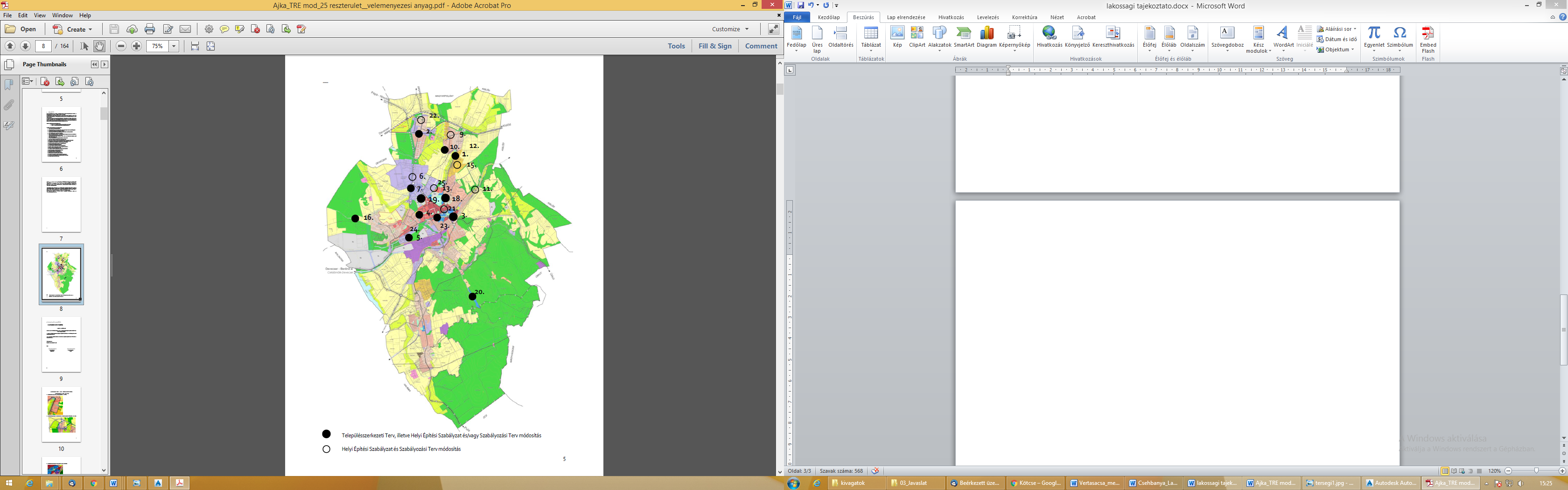 SorMódosítás rövid leírásaÉrintett helyrajzi szám1.Ajkarendektől délre új lakóterület kijelölése0344/3-39, 0344/51-76, 0344/122-1372.Szabályozási terv korrekciója a 8 .sz. főút környezetében4181/2,3, 4066, 4067/2, 0354/53, 4062/1,2,5, 4355, 0300/3,133.Piac és környékének fejlesztésével összefüggő módosítások2922-2935, 2912-2918, 2989/21, 2910/1,2, 29064.Új összekötő út kijelölése 1503/13, 1502/10, 1246/75.Tósok – Liszt Ferenc utca végén Gksz terület kijelölése611, 612/1,2, 6136.Ipari park 5773/2-6 hrsz-ú területek szomszédos telkekkel való egyesítését lehetővé tevő szabályozás a területrészek beépítetlenségének megőrzése mellett5773/2-67.Ipari park déli szélén a Széles-víz pataktól északra a Sport utcától keletre lévő tömbjének építési paramétereinek egységesítése5704/1, 5763, 5764, 0269/39, 0269/4-7, 378.Kerékpárút-hálózat fejlesztéshez kapcsolódó szabályozási terv korrekciók10241/2, 10242, 10304, 10305/1, 1970, 1980, 1979/4, 1983, 1982/19.Ajkarendek – 4561 hrsz-ú telek szabályozási vonalának pontosítása456110.Ajkarendek – 0348/18 hrsz-ú területből egy építési telek kialakítása a Nyíres utca folytatásában0348/1811.A Téglagyári utca végének az út és a Torna-patak közötti területének újraszabályozása011/40-4812.A biológiai aktivitás-érték (BAÉ) szinten tartásához kapcsolódó módosítás0343/45, 0336/25b, 0336/31, 0336/29b, 30b, 0344/138,14013.Önálló garázs elhelyezésének lehetővé tétele az Lk/VL2 övezetben1322/2014.Terepkialakítással összefüggő előírás kidolgozása-15.A Hegyhát-dűlő déli részén Mk-1 övezetre vonatkozó módosítás-16.Turisztikai fejlesztéshez kapcsolódó módosítás a 0250/17 hrsz-ú területen0250/15, 1717.Oldalkertre vonatkozó szabályozás módosítása-18.Az 1322/2 és 1322/14 hrsz-ú telkek fejlesztéséhez kapcsolódó módosítás1322/2,1419.Szabadidő és Sportcentrum területét érintő módosítás1257/3, 1257/5, 6, 1268/220.Rekreációs célú fejlesztés a Csinger-völgyben019021.Szabályozás pontosítása a Városközpont területén1796/2-422.Bakonygyepesi temető fejlesztésének lehetővé tétele422623.Vendéglátóépület elhelyezésének lehetővé tétele a városközpontban1798/1524.Torna patak és a Szent István út közötti területek zöldterületté nyilvánítása757/2, 754/6, 754/11, 75225.Gazdasági területeket érintő változások04/39, 40